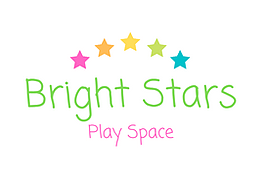 Bright Stars Play Space Assessment and Registration FormName of babyName of caregiverType of session attending (Baby massage/Toddler yoga/Sensory)Date of first sessionTelephone contactEmailDate of birth for babyDate of birth for caregiverHave you and your baby had your 6 week post-natal check up?  (This is not essential for infant massage)Did your medical professional have any concerns? If so, what were they?Is there anything that may prevent you or your baby doing gentle stretches?Is there anything about the birth of your baby and how you experienced the birth, that might be useful to know?Does your baby have any health conditions (including colic, clicky hips, reflux etc…)?  Please give full details:Do you or your baby have any allergies?Is there any reason you cannot take part in sessions based on the first floor of the play space?How did you find out about us?